Colegio Aurora de Chile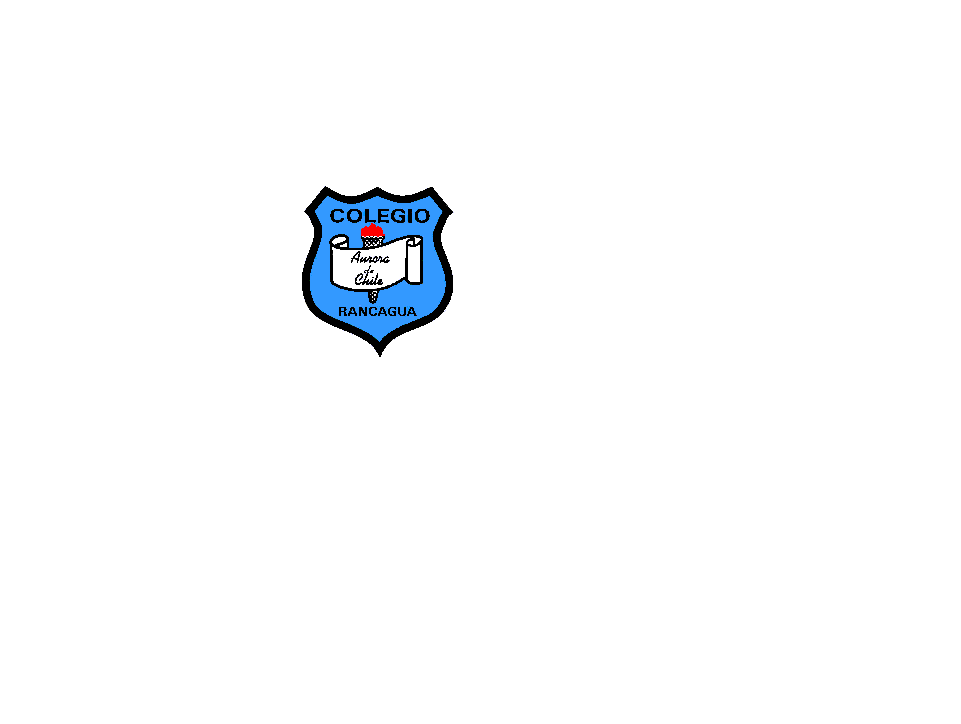   Cormun – RancaguaHola queridos estudiantes: Espero se encuentren bien. Les envío los siguientes ejercicios para profundizar sus aprendizajes.  Resuélvanlos en compañía de sus padres y, luego lo pegan en su cuaderno de Matemática. Un gran abrazo a todos. 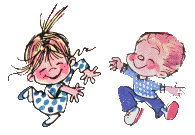 Los extrañamos!!!!             NOMBRE: ______________________________________ CURSO: _____________Cálculo Mental Primero Básico, semana 30 junio al 3 de julio         Identifica el patrón y continúa la secuencia.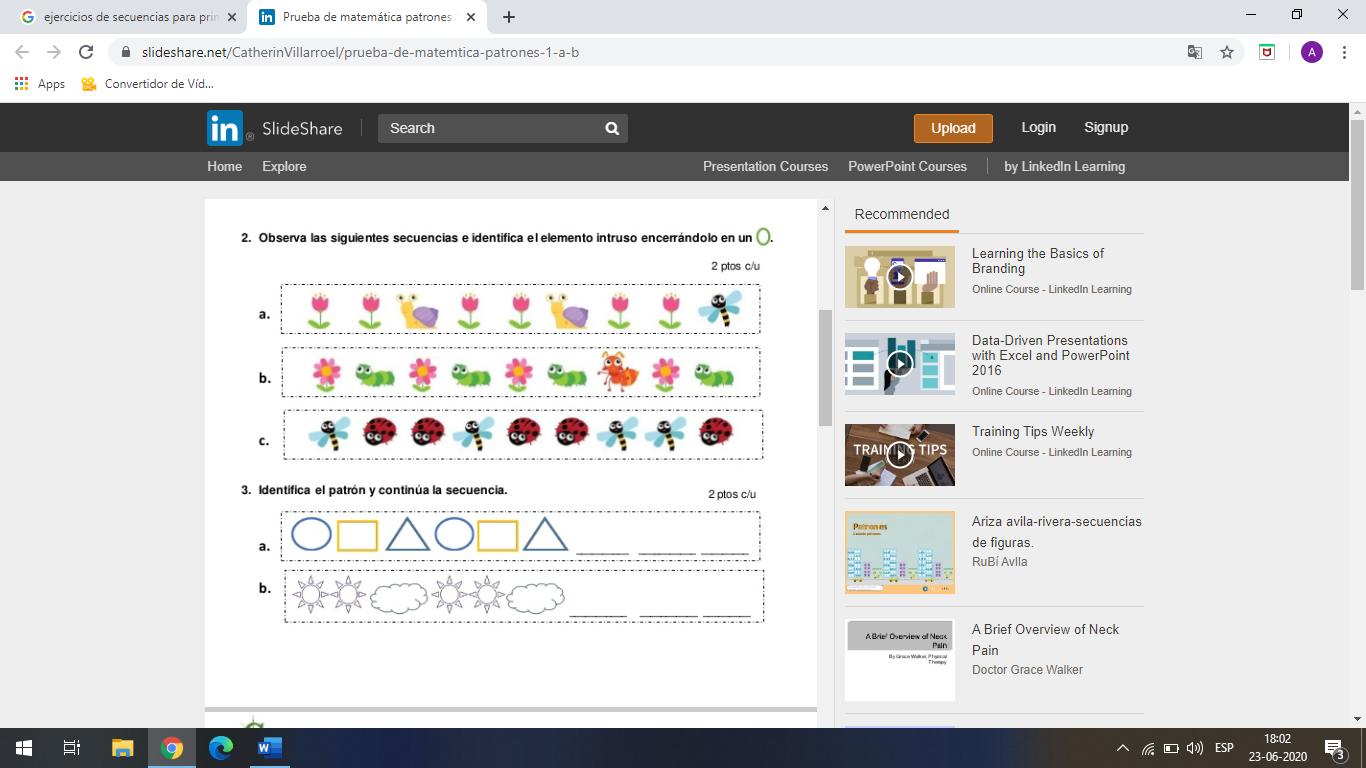           Observa las secuencias de cada niño e identifica el patrón numérico que utilizaron.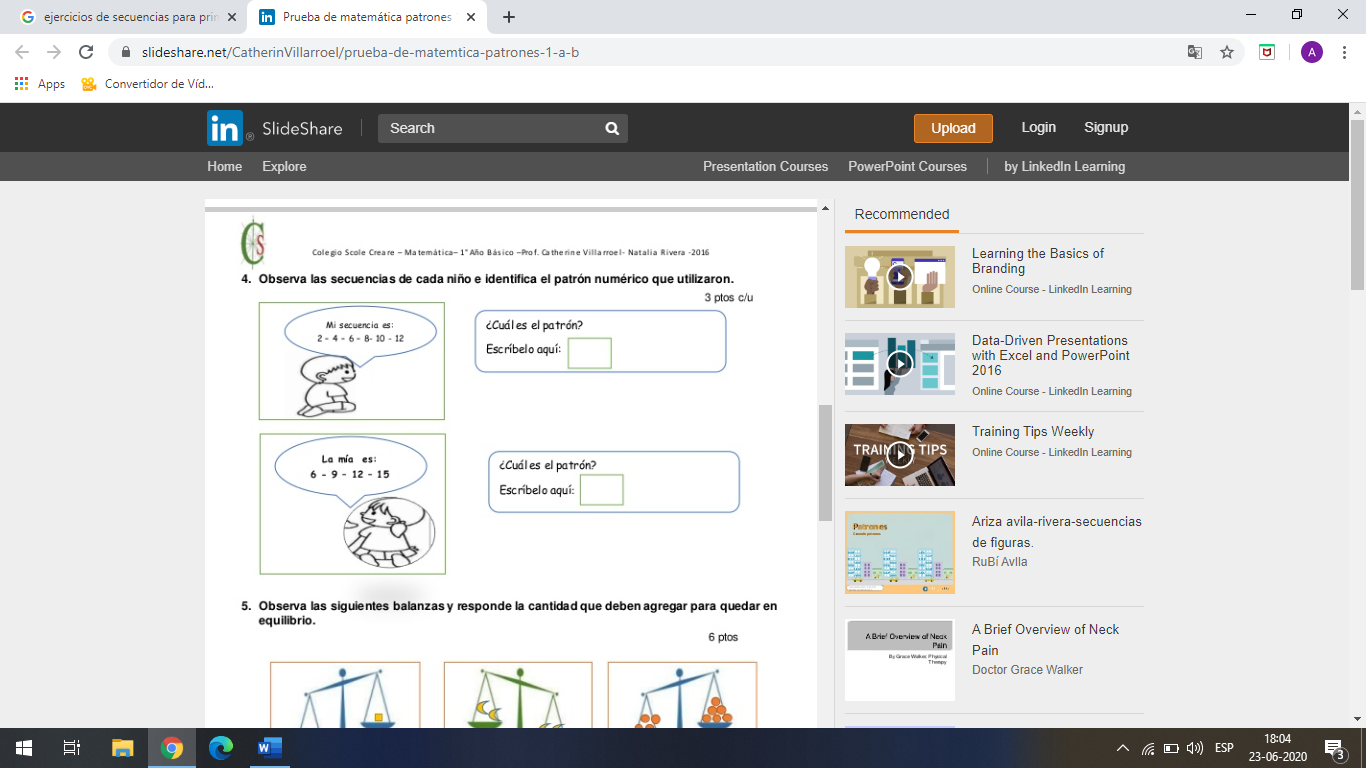 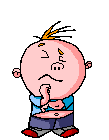 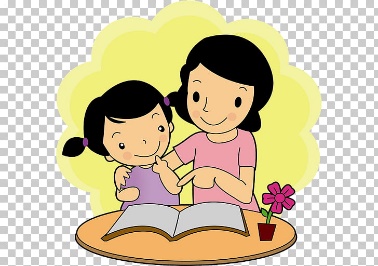 Con el propósito de aclarar tus dudas, deberás enviar tu trabajo a tu Profesora Jefe.